АКТобщественной проверкина основании плана работы Общественной палаты г.о. Королев 
в рамках проведения системного и комплексного общественного контроля,провела общественный мониторинг по выявлению проблемных мест и участков РЖД в границах муниципальных образований, приводящих к травматизму и гибели людей.Сроки проведения общественного контроля: 18.11.2019 г.Основания для проведения общественной проверки: план работы Общественной палаты г.о. КоролевФорма общественного контроля: мониторингПредмет общественной проверки мониторинг наземного железнодорожного перехода у платформы станция «Фабрика им.1 Мая»Состав группы общественного контроля:Члены комиссии «по ЖКХ, капитальному ремонту, контролю за качеством работы управляющих компаний, архитектуре, архитектурному облику городов, благоустройству территорий, дорожному хозяйству и транспорту» Общественной палаты г.о. Королев: 1. Белозёрова Маргарита Нурлаяновна – и.о. председателя комиссии2. Журавлёв Николай Николаевич – член комиссии Группа общественного контроля провела визуальный осмотр железнодорожного перехода у станции «Фабрика им.1 Мая», который находится в границах муниципалитета и которым пользуются многие жители города.Мониторинг показал: названный наземный железнодорожный переход не оборудован в соответствии с техническими требованиями пешеходных переходов через железнодорожные пути и на сегодняшний день является опасным участком.Общественная палата планирует до 15 декабря провести круглый стол по обсуждению данного участка железной дороги с целью выработки рекомендаций по снижению травматизма.По данной проверки составлен АКТ.  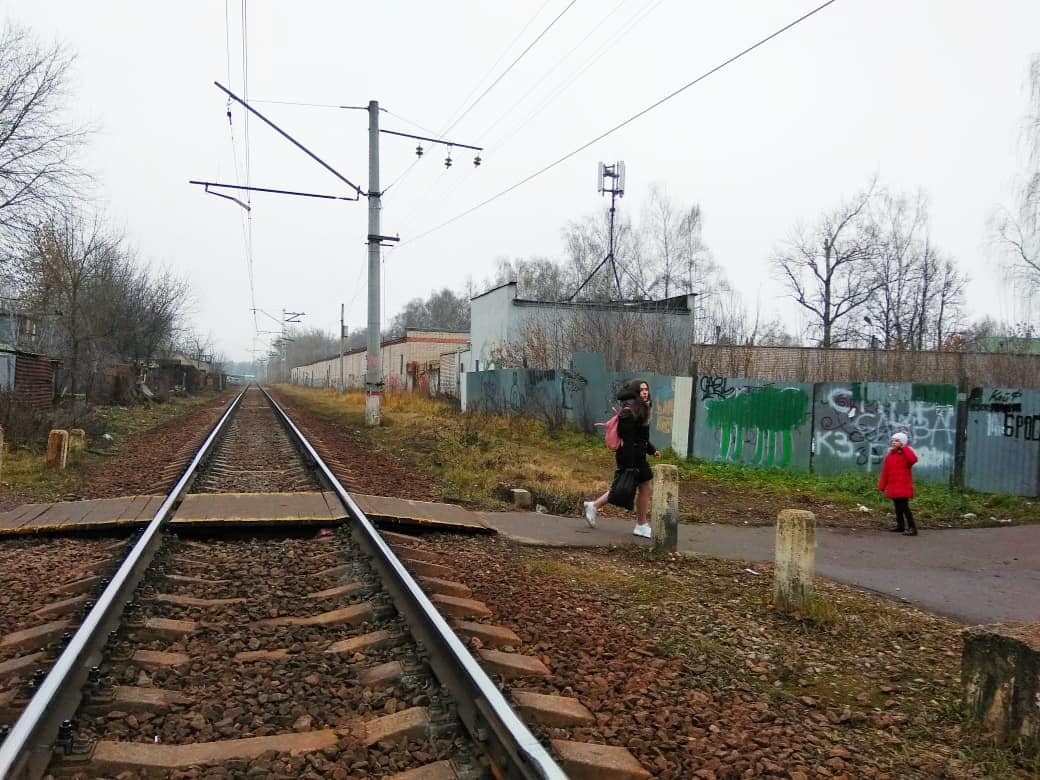 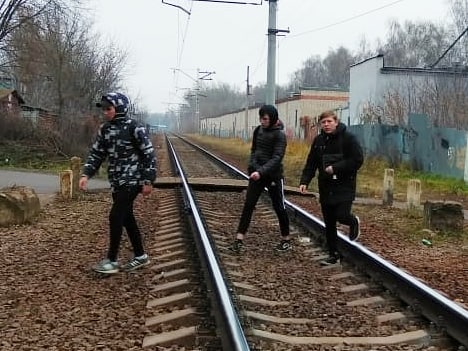 Прилыпек0хз5ел 9 –и 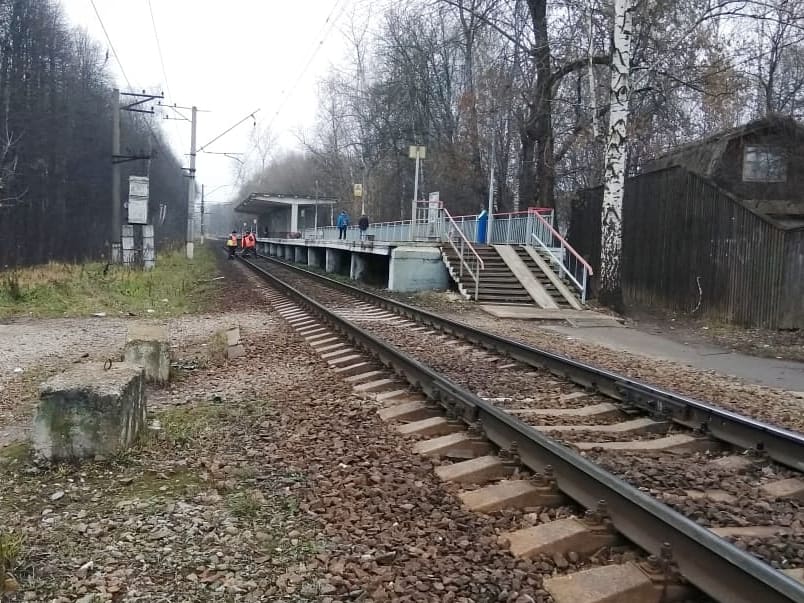 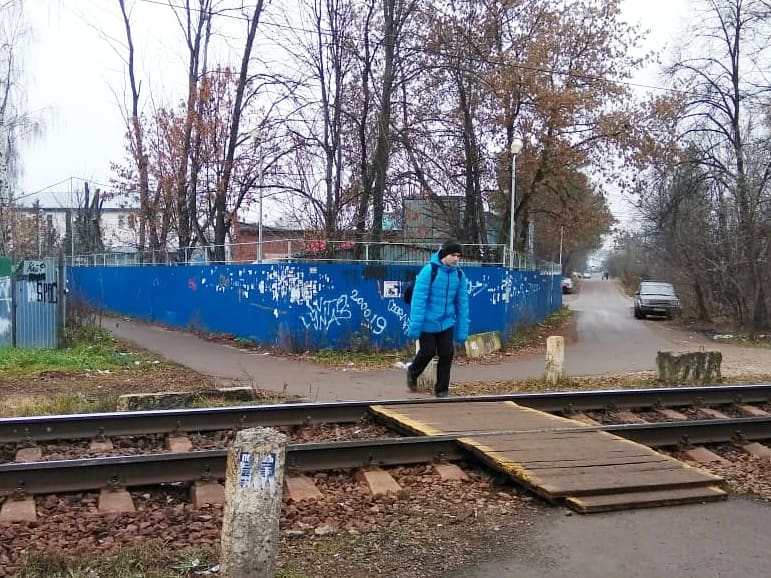 «УТВЕРЖДЕНО»Решением Совета Общественной палаты г.о. Королев Московской областиот 19.11.2019 протокол № 23И.о. председателя комиссии «по ЖКХ, капитальному ремонту, контролю за качеством работы управляющих компаний, архитектуре, архитектурному облику городов, благоустройству территорий, дорожному хозяйству и транспорту» Общественной палаты г.о.Королев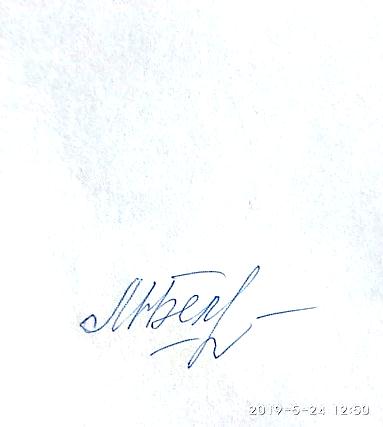 М.Н. Белозерова